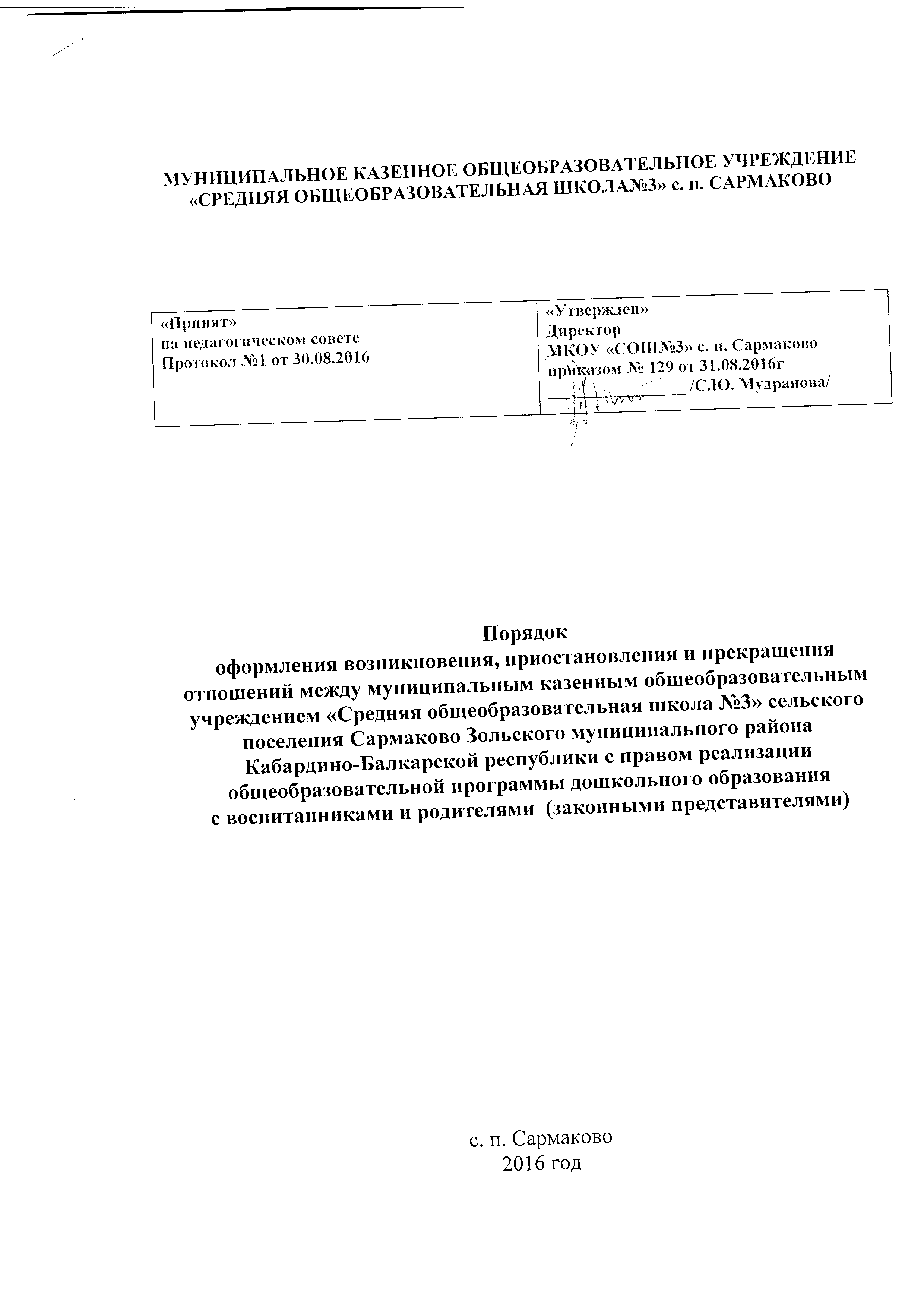 1.Общие положения1.1.Настоящий Порядок регламентирует порядок оформления возникновения, приостановления и прекращения отношений между муниципальным казенным общеобразовательным учреждением «Средняя общеобразовательная школа №3» сельского поселения Сармаково Зольского муниципального района Кабардино-Балкарской республики с правом реализации общеобразовательной программы дошкольного образования (далее - МКОУ «СОШ№3») и родителями (законными представителями)1.2.Настоящий Порядок разработаны в соответствии с законодательством   в Российской Федерации на основе действующих правовых актов местного самоуправления муниципального образования   Зольского муниципального Района КБР.1.3. Настоящий Порядок принимается педагогическим советом школы и утверждается руководителем школы, на неопределенный срок.3.Настоящий Порядок является локальным нормативным актом, регламентирующим деятельность дошкольного уровня образования МКОУ «СОШ№3».2. Возникновение образовательных отношений2.1. Основанием возникновения образовательных отношений является заключение договора об образовании по образовательным программам дошкольного образования и приказа о зачислении лица на обучение по программам дошкольного образования.2.2.Права воспитанника, предусмотренные законодательством об образовании и настоящим Положением, возникают у лица, принятого на обучение, с даты, указанной в договоре об образовании.2.3. Договор об образовании по образовательным программам заключается в простой письменной форме между МКОУ «СОШ№3» и родителями (законными представителями) несовершеннолетнего лица зачисляемого на обучение программам дошкольного образования;13. Прием на обучение в МКОУ «СОШ№3», проводится на принципах равных условий приема для всех поступающих, за исключением лиц, которым в соответствии с Федеральным законом предоставлены особые права (преимущества) при приеме на обучение.14. МКОУ «СОШ№3» обязано ознакомить родителей (законных представителей) со своим уставом, с лицензией на осуществление образовательной деятельности, с образовательными программами и другими документами, регламентирующими МКОУ «СОШ№3» и осуществление образовательной деятельности.15. Дети с ограниченными возможностями здоровья принимаются на обучение по адаптированной программе дошкольного образования только с согласия родителей (законных представителей) и на основании рекомендаций психолого-медико-педагогической комиссии.3. Приостановление  образовательных отношенийОбразовательные отношения могут быть приостановлены как по инициативе родителей (законных представителей) воспитанника (далее – Заявитель), так по инициативе МКОУ «СОШ№3»Обстоятельства, влекущие приостановление образовательных отношений по инициативе Заявителя:- период  болезни воспитанника;- период прохождения санаторно-курортного лечения;- период очередного отпуска Заявителя.Основанием приостановление образовательных отношений в период болезни воспитанника является справка медицинской организации. В иных случаях письменное заявление (Приложение 1) Заявителя, поданное на имя директора ОУ за 10 дней до наступления соответствующих обстоятельств.Обстоятельства, влекущие приостановление образовательных отношений по инициативе МКОУ «СОШ№3»:- ремонтные работы;-комплекс санитарно – противоэпидемических  (профилактических) мероприятий.Основанием приостановление образовательных отношений по инициативе МКОУ «СОШ№3» является приказ, изданный директором МКОУ «СОШ№3»4. Прекращение образовательных отношений1. Образовательные отношения прекращаются в связи с отчислением воспитанника из МКОУ «СОШ№3»:-  в связи с получением образования (завершением обучения);- в связи с заявлением Заявителя- досрочно, в следующих случаях:- по инициативе родителей (законных представителей) воспитанника, в том числе в случае перевода воспитанника для продолжения освоения образовательной программы в другую организацию, осуществляющую образовательную деятельность;- по обстоятельствам, не зависящим от родителей (законных представителей) воспитанника и МКОУ «СОШ№3», в том числе в случае ликвидации МКОУ «СОШ№3»2. В случае досрочного прекращения образовательных отношений по инициативе родителей (законных представителей) воспитанника не влечет за собой возникновение каких-либо дополнительных, в том числе материальных, обязательств указанного воспитанника перед МКОУ «СОШ№3».3. Основанием для прекращения образовательных отношений является приказ директора школы (Приложение 2), об отчислении воспитанника из дошкольного уровня образования МКОУ «СОШ№3».4. Права воспитанника и обязанности родителей (законных представителей), предусмотренные законодательством об образовании и локальными нормативными актами МКОУ «СОШ№3», прекращаются с даты его отчисления из дошкольного уровня образования МКОУ «СОШ№3», указанной в приказе.(Приложение1)ДиректоруМКОУ «СОШ№3» с. п. Сармаково____________Мудрановой С.Ю.______________________________________Ф.И.О. родителя (законного представителя) ребёнкаЗаявлениеПрошу  отчислить моего ребёнка___________________________________________________Ф.И.О.воспитанника (цы)__________________группы_________________в связи с ______________________________________________________________________				_______________________Дата 								Подпись